Комитет имущественных отношений Черноярского  района Астраханской области информирует о рассмотрении ходатайства ПАО «РОССЕТИ Юг» об установлении публичного сервитута15 апреля 2021 В соответствии с ст. 39.42 Земельного кодекса Российской Федерации комитет имущественных отношений Черноярского  района Астраханской области  информирует о рассмотрении ходатайства ПАО «РОССЕТИ Юг» об установлении публичного сервитута в отношении земель и земельных участков для размещения объектов электросетевого хозяйства, их неотъемлемых технологических частей (далее также – инженерные сооружения)  с кадастровыми номерами: Реквизиты решений об утверждении документа территориального планирования:  Решение Совета муниципального образования «Черноярский район» Астраханской области от 27.04.2010 года № 31 «Об утверждении схемы территориального планирования  муниципального образования «Черноярский район», Решение Совета муниципального образования «Черноярский сельсовет» Астраханской области № 200 от 07.06.2008 года «Об утверждении Генерального плана муниципального образования «Черноярский сельсовет» с последующими изменениями и дополнениями.     Сведения об официальных сайтах в информационно-телекоммуникационной сети "Интернет", на которых размещены утвержденные документы территориального планирования:https://fgistp.economy.gov.ru/. Заинтересованные лица в течение тридцати дней со дня опубликования настоящего сообщения могут ознакомиться с поступившим ходатайством об установлении публичного сервитута и прилагаемым к нему описанием местоположения границ публичного сервитута, подать заявления об учете прав на земельные участки, а также срок подачи указанных заявлений, время приема заинтересованных лиц для ознакомления с поступившим ходатайством об установлении публичного сервитута по адресу: Комитет имущественных отношений Черноярского района Астраханской области, 416230 Астраханская область, с.Черный Яр, ул. Кирова, 9, каб. № 6, в рабочие дни с 08-00 до 16-00 (обеденный перерыв с 13-00 до 14-00) (официальный сайт администрации  муниципального образования «Черноярский район» Астраханской области   admcherjar.ru Графическое описание местоположения границ публичного сервитута: Согласно прилагаемой схеме.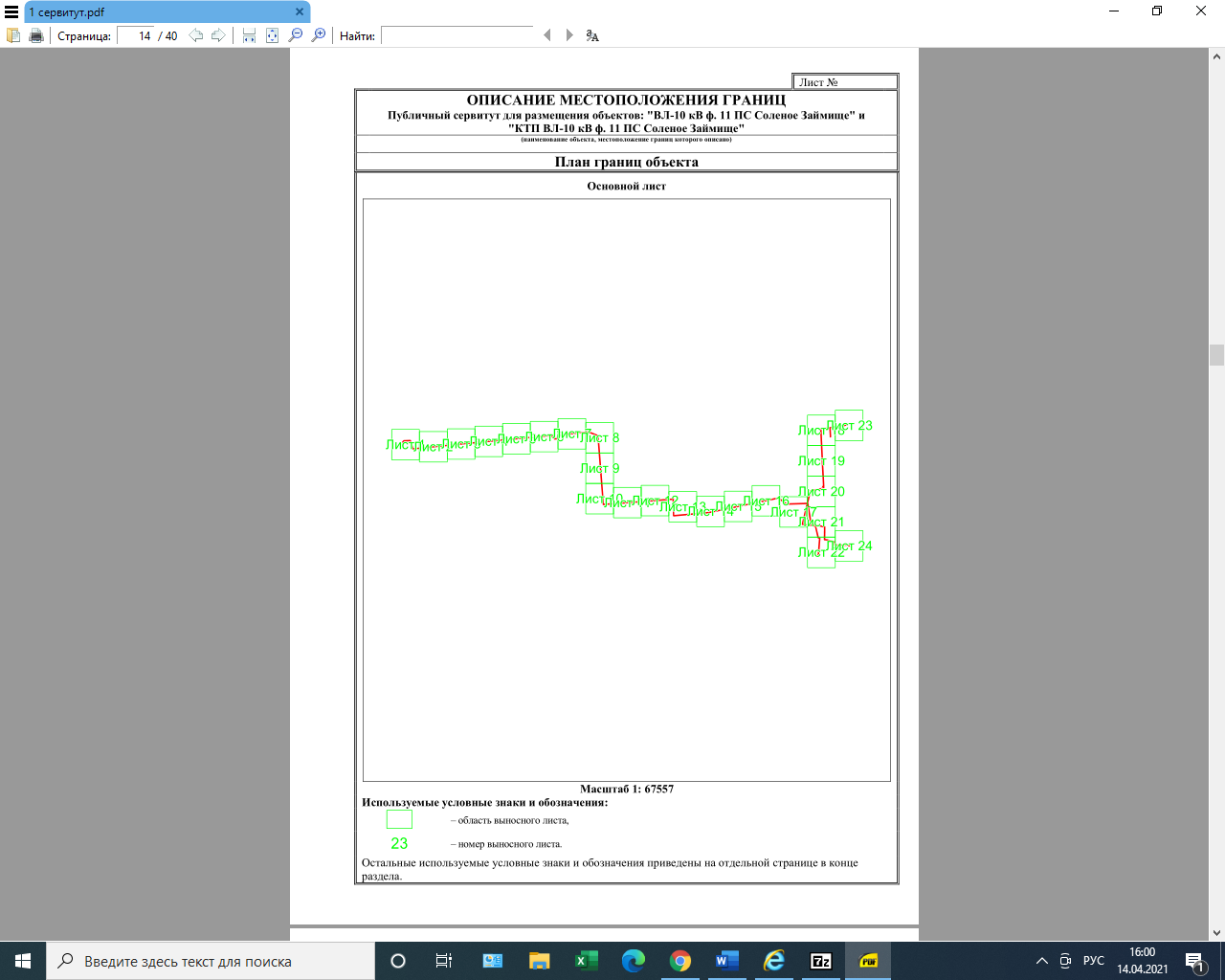 30:11:160101:1420, расположен: обл. Астраханская, р-н Черноярский, с. Соленое Займище30:11:160202:380, расположен: обл. Астраханская, р-н Черноярский, с. Соленое Займище30:11:160202:425, расположен: Астраханская область, р-н Черноярский, в 7 км по направлению на запад от с.Соленое Займищ30:11:130302:40, расположен: обл. Астраханская, р-н Черноярский, автодорога от с. Черный Яр - п. Советский (Кал.рес.)30:11:130303:59, расположен Астраханская область, р-н Черноярский, в 12 км по направлению на юго - запад от с. Соленое Займище30:11:160202:349, расположен обл. Астраханская, р-н Черноярский, с. Соленое Займище30:11:160101:1419, расположен Астраханская обл., р-н Черноярский, в западной части от села Солёное Займище, участок №1, производственная база30:11:160102:147, расположен: Астраханская область, Черноярский район, в 0,1 км по направлению на север от с. Соленое Займище30:11:160102:151, расположен: Астраханская область, р-н Черноярский, в 1,8 км на юг от с.Соленое Займище30:11:160202:35, расположен: Астраханская обл., р-н Черноярский, 0,5 кмна юг от с. Соленое Займище,подстанция 110/10 КВ "Соленое Займище"30:11:160202:544, расположен: Астраханская область, Черноярский район, в 0,5 км по направлению на запад от с. Соленое Займище30:11:160202:426, расположен: Астраханская область, р-н Черноярский, в 1,8 км по направлению на юго-запад от с. Соленое Займище30:11:000000:74, расположен: обл. Астраханская, р-н Черноярский, муниципальное образование "Село Соленое Займище"